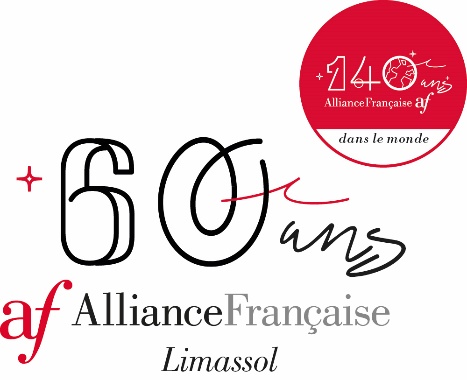 ΠΟΛΙΤΙΣΤΙΚΟ ΤΑΞΙΔΙ ΓΙΑ ΝΕΟΥΣ ΣΤΟ ΠΑΡΙΣΙ- ΚΑΛΟΚΑΙΡΙ 2023ΧΡΗΣΙΜΕΣ ΠΛΗΡΟΦΟΡΙΕΣ Το πολιτιστικό ταξίδι στο Παρίσι οργανώνεται από την Alliance Française Λεμεσού εδώ και 30 χρόνια με στόχο την γνωριμία των νέων της Κύπρου με την γαλλική γλώσσας και τον Γαλλικό πολιτισμό.Αν ενδιαφέρεστε να συμμετάσχετε παρακαλώ να επικοινωνήσετε με την Alliance Française Λεμεσού στο 25877784 / 99128407 ή στο alliancefrancaise@cytanet.com.cy για εξασφάλιση κωδικού εγγραφής.Παρακαλείστε όπως σε περίπτωση αποδοχής της αίτησης σας, ακολουθήσετε πιστά τις συγκεκριμένες οδηγίες.Να επιβεβαιώσετε ότι το ταξιδιωτικό σας έγγραφο (ταυτότητα για ευρωπαίους πολίτες και διαβατήριο για πολίτες άλλων χωρών) είναι σε ισχύ.Παρακαλώ να σημειώσετε ότι οι μη ευρωπαίοι πολίτες χρειάζονται άδεια εισόδου στη Γαλλία.Να συμπληρώσετε με προσοχή την  ηλεκτρονική σας διεύθυνση και το όνομά σας με λατινικούς χαρακτήρες όπως εμφανίζεται στο ταξιδιωτικό σας έγγραφο.Να επιβεβαιώσετε ότι στην κατάθεση των δόσεων μέσω τράπεζας αναφέρετε το ονοματεπώνυμο σας και τον κωδικό. Η κατάθεση να είναι το ακριβές ποσό.Σε περίπτωση οποιουδήποτε λάθους στην αίτηση σας, παρακαλούμε μην υποβάλετε νέα αίτηση αλλά επικοινωνήστε στα πιο πάνω τηλέφωνα. Σε περίπτωση ακύρωσης του του ταξιδίου να ενημερώνεται άμεσα η Alliance Française. 